Ты учишься в 9-11 классах? В этом разделе ты найдешь практические советы и рекомендации, которые помогут тебе быть осторожным при использовании Интернета. Мы подскажем тебе, что делать, если кто-то проявляет к тебе агрессию. Также мы поможем тебе безопасно общаться, учиться и играть в Интернете.Ваш личный Интернет рекомендует ...Правила безопасного поведения в интернет-пространстведля учащихся 9-11 классов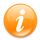 Не публикуй свои личные данные и личные данные своих друзей.К личным данным относятся номера мобильного и домашнего телефонов, адрес электронной почты и любые фотографии, на которых изображены ты, твоя семья или друзья.Если ты публикуешь фото- или видеоматериалы в Интернете – любой желающий может скопировать их и потом воспользоваться в своих целях.Не верь спаму (нежелательной электронной рассылке) и не отвечай на него.Не открывай файлы, полученные от людей, которых ты не знаешь. Неизвестно, что они могут содержать: это может быть как вирус, так и незаконный материал.Следи за тем, что пишешь. Не пиши людям то, что никогда бы не сказал им в лицо.Не забывай, что люди в Интернете могут говорить неправду.Лучше не встречайся со своими виртуальными друзьями в реальной жизни без присутствия взрослых, которым ты доверяешь. Поверь, лучше не быть «клевым», чем быть в опасности!Никогда не поздно рассказать, если что-то тебя смущает или настораживает.